  МЕТАЛЛСТРОЙ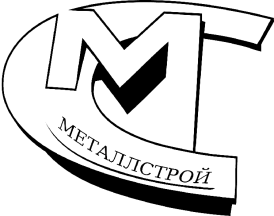 Генеральный  директор  __________  Балян  Нельсон ХачатуровичПолное наименование:Общество с ограниченной ответственностью «Металлстрой»Краткое наименование:ООО «Металлстрой»Юридический адрес:143440, Московская обл, Красногорск г, Путилково д, Новотушинская ул, дом 4, помещение 27Почтовый адрес:141732, Московская обл, г. Лобня, а/я 301ОГРН1205000042752ИНН5024204891  КПП502401001Ф.И.О. руководителя, должностьБалян Нельсон ХачатуровичГенеральный директорДействует на основании УставаГлавный бухгалтерБалян Нельсон ХачатуровичРасчетный счет 40702 810 0 0247 0002068Наименование банкаАО "АЛЬФА-БАНК"БИК044525593Корр/счет30101 810 2 0000 0000593ОКПО44344858ОКВЭД46.73 ОКТМО46744000256ОКОПФ12300ОКФС16ОКОГУ4210014E-mail:met.stroy@mail.ruСайт:metalstroy-mk.ru